Persona Natural	Persona Jurídica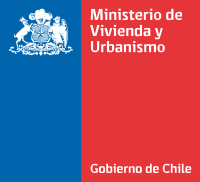 UNIDAD DE REGISTROS TÉCNICOSDECLARACIÓN JURADA 1TRABAJADORES QUE EJERCEN DIRECTAMENTE LABORES DE INSTALACIÓN, MANTENCIÓN Y CERTIFICACIÓN 	 ,  	   	   	(ciudad)	(fecha)Yo,   	RUT   N° 	, domiciliado(a)   en 	(Ciudad y comuna, calle, número, oﬁcina o depto.)Representante legal de la empresa  	(Razón social)RUT N°  	En conformidad a lo solicitado por el Registro Nacional de Ascensores del Ministerio de Vivienda y Urbanismo declaro que la información contenida en la planilla Excel adjunta, respecto  del total de trabajadores de la persona natural o jurídica ya individualizada, que realizan directamente labores de instalación, mantención o certificación de ascensores, tanto verticales como inclinados o funiculares, montacargas y escaleras o rampas mecánica es veraz y fidedigna y corresponde  al número de _________ trabajadores.De igual forma, declaro que el número de esos trabajadores, que poseen las calidades profesionales o técnicas señaladas en los Artículos 10, 11 y 12 del D.S Nº 22 de (V. y U.) del año 2009 y sus modificaciones corresponde a un total de _________  trabajadores.                                                                                          Nombre, ﬁrma  y  timbre  del  interesado  o  su  representante legalNota: Los documentos falsos o adulterados carecerán de validez y su presentación puede ocasionar consecuencias legales. Otorgar una declaración jurada que contenga antecedentes no fidedignos, puede ser constitutivo de delito según lo dispuesto en los artículos 210 y 212 del Código Penal.www.proveedorestecnicos.minvu.gob.cl | Ministerio de Vivienda y Urbanismo